 	În conformitate cu art. 81 alin. (4) al Codului cu privire la ştiinţă şi inovare 
nr. 259-XV din 15 iulie 2004, art. 85 alin. (1) din Codul Muncii Legea nr. 154-XV din 28.03.2003, art. 22 din Legea „Cu privire la statutul persoanelor cu funcții de demnitate publică nr. 199 din 16.07.2010”, punctul 63 subpunctul 2) și 10) al Statutului AȘM, aprobat prin Hotărârea Asambleei AȘM nr. XV/6 din 12 martie 2013, Asambeea Academiei de Ştiinţe a Moldovei  HOTĂRĂŞTE:1. Se acceptă demisia dlui academician Stanislav GROPPA din funcția de vicepreședinte al Academiei de Științe a Moldovei, începând cu 14 martie 2016.2. Secția resurse umane va perfecta actele necesare în conformitate cu legislația în vigoare. Temei: Cererea dlui acad. Stanislav Groppa, procesul verbal nr. 1 al Sesiunii a XX-a a Asambleei AȘM din 10.03.2016.Preşedinte,academician                                                                    	Gheorghe DUCASecretar ştiinţific general,doctor habilitat 						       	Aurelia HANGANU ASAMBLEEA 
ACADEMIEI DE ŞTIINŢE 
A MOLDOVEIASAMBLEEA 
ACADEMIEI DE ŞTIINŢE 
A MOLDOVEI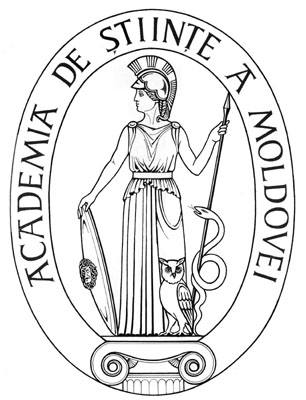 ASSEMBLY 
OF THE ACADEMY OF SCIENCES OF MOLDOVAASSEMBLY 
OF THE ACADEMY OF SCIENCES OF MOLDOVA            HOTĂRÎRE            HOTĂRÎRE            HOTĂRÎRE“ 10 ” martie 2016                         Nr. XX/3Cu privire la demisia dlui acad.  Stanislav GROPPA din funcția 
de vicepreședinte al AȘM  mun. Chişinău mun. Chişinău mun. Chişinău